  South Church Preschool April Newsletter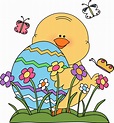                                  2021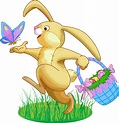 Dear Parents,We have made it to Spring and things are looking good at SCPS.  Our kiddies are safe and happy and our staff is vaccinated!  The students are excited about their Easter egg hunts and our Spring time curriculum units.  Our teachers continue to work towards fostering independence with their students in preparation for fall.  Parents can be helpful in this area by fostering independence in the home; especially when it comes to being responsible for their belongings and personal hygiene.  We continue working on number and letter recognition and fine motor activities.  Socially our students have come along way.  They have made friendships in the classroom and are interactingappropriately and safely.Parking Lot SafetyWe are asking again to please monitor the students when in the busy parking lot.  If parents have their children playing after school in the back lot, please be sure they stay away from the lot.  Some children have been running into the area where the cars are parked.Health SAFETY  Again, we thank all of our families for your diligence and patience when it comes to the school COVID protocol.  We have been so lucky that we haven’t had to shut down classrooms very often.  The children are thriving at school in spite ofwhat has been going on in the world with the virus. You have all contributed to the safety of the program and keeping the center open throughout the year. 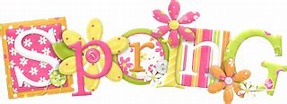        APRIL CURRICULUM*April Showers and the Water Cycle         * Oviparous Animals and Dino Fun                *How Plants Grow and Flowers are fun!                            *All About Spring!__________________________________________Music Classes4/26 4/Day    Pre-K 4/27    2-Day 4/30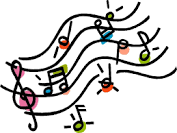 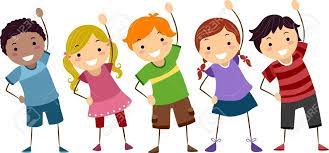  Gym ClassesThe children are enjoying their gym classes with their teachers.  Their large motor skills are really strengthening and they are developing good coordination in this area.  Please watch for your Head Teachers’ weekly updates for gym day reminders and please make sure the children are dressed comfortably, appropriately and wearing sneakers or rubber soles on those days.NO SCHOOL APRIL 12TH TO APRIL 16TH for Spring BreakPlease remember if you are planning to travel that weekWe will need you to fill out your travel safety form and return it to us.WEATHERThankfully, looks like snow will not be in our near future anymore this year.  We are all excited to be outdoors on our playground more and more.  Please make sure you layer the students’ clothing since temperatures change so much from morning to afternoon.  This way the children can add or remove parts of their layers with warmer or cooler temperatures that pop up throughout the day.Please Note:  Unfortunately, SCPS will not be able to add any additional end of                  the year days to make up for snow days this school year.PARENT TEACHER MEETINGSOur teachers have begun their virtual parent teacher meetings.  Please be sure to check your scheduled date for the appropriately scheduled time.Achievement Reports are given out before your scheduled meeting.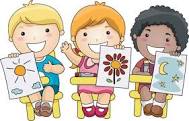 *REMINDER:  4th Quarter Tuition is now Due        Our Two-Day Students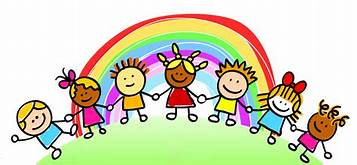 We hope all of our families enjoyed our Spring time video of our little ones singing their hearts out for you.  The children were so very excited to make that video for you.  Normally, we would get to enjoy that all together in our social hall at school, but at least we got to enjoy working with Ms. Kathye and the students putting that together for you all to enjoy at home.Donations:Huge thanks to our families for all the donations throughout the year.  Our classroom teachers are so appreciative!Items Needed this month:Paper TowelsNapkinsSmall paper platesColored glue sticks